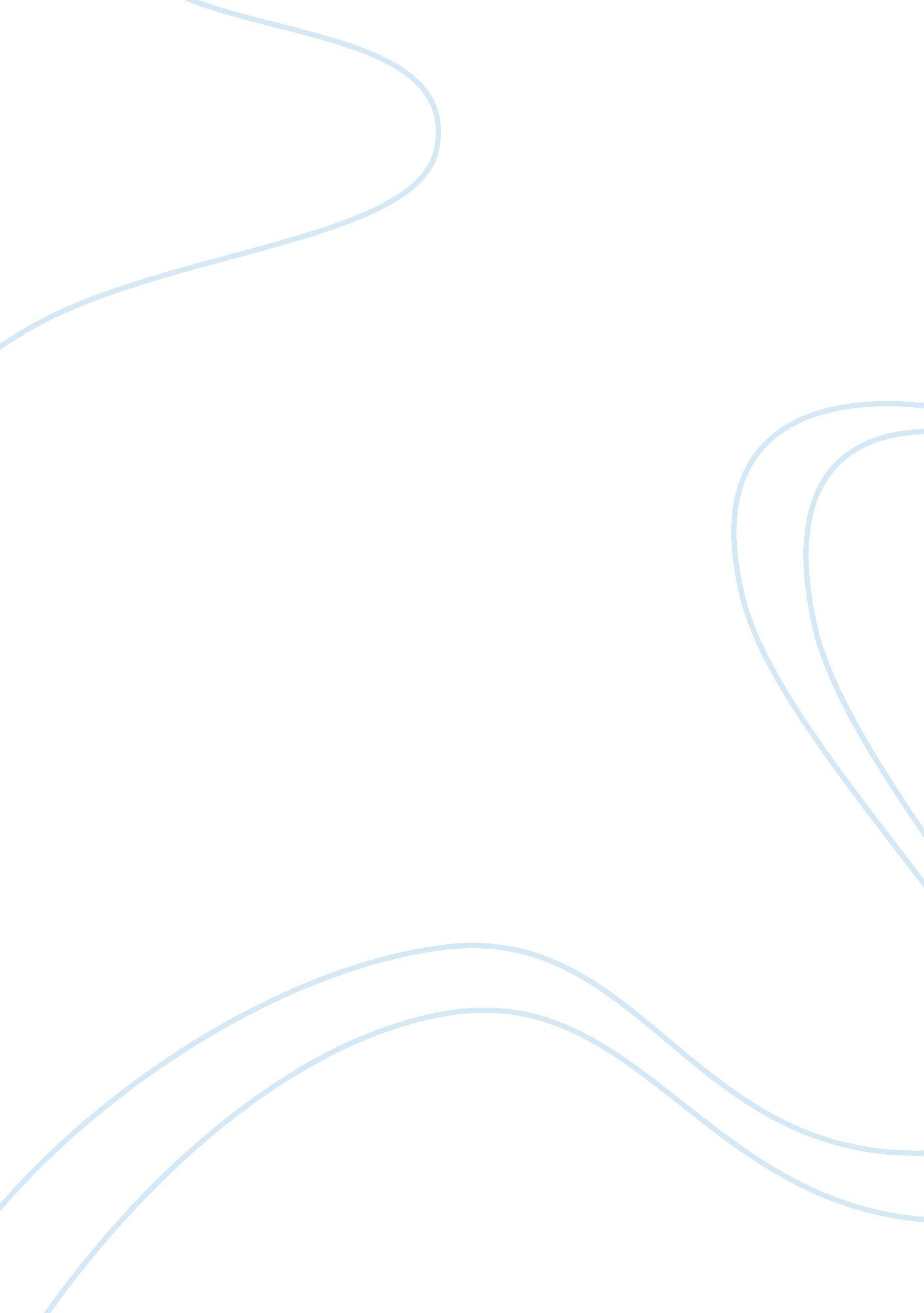 Bowl and edward maulthrop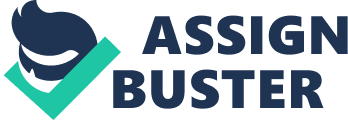 Edward Maulthrop is one of the renown member of an artisticfamilyof the Moulthrops. It is a dynasty of both the son, father and grandfather who have highly contributed to the sculptural wood world. This chain of the art fellows share a common vision and have a common procedure. This family is a representation of a three generation wood sculptures. For instance Edward was in his teenage years during the years of 1930s. Philip was a teenager at the years of 1970s. The present generation holds its central representation of the Moulthrop family through the youngster Matt who is believed to have just begun hiscareer. Edward is believed to be and considered as the grandfather of wood turning. More often it was noted that he produced a body or pieces of work that meditated on one of the best forms of the lathe represented in a variety of works found in his home in the state of Georgia. These are some of the preoccupations that both Philip and Matthew Moulthrop use as the basis for their works. Edward has used a feature of curving wood referred to as wood turning. He begun turning immediately he put together cash he made from the delivering of magazines. He purchased his first lathe at a cost of $16. 95. Wood turning is a feature that can be achieved through use of lathe which gives a perfect three dimensional art forms. Lathe is a special material that gives an artist the powers to use a stationery blade for carvings. This gives a block of wood a beautiful, revolving and even attribute. During his carvings and especially the Bowl sculpture, Edward Moulthrop was trying to express some ideas in a crafty form. The Bowl is a contemporary form that he uses as a medium or channel for communicating his own ideas. The treatment given to the surface of this figure is magnificent and the rich concentration of beauty given to the local wood is a renowned work. Among the works exhibited at the Hauston Center for Contemporary Craft situated in Hauston Texas is Edward Moulthrop’s untitled Bowl. This work is a display of a unique yet capturing technique that is different from sculptures done by other wood artists. A renowned wood artist referred to as Christian Burchard, born in the year 1955, uses an also interesting technique. He turns through the walled vessels made from wood burls when the wood is still green that is wet and this makes the wood warp and crinkle as they dry. At this exhibition is a display of vessels that have warped according to different sizes. The exhibit achieves a dynamic attribute and places the frozen vessels in a motion. But the Untitled bowl is user oriented and captures attention of a viewer not only of its tantalizing beauty but its amazing size. The sculpture is huge to be precise. The sculpture is made from a Tulip Wood tree that must have been huge. It is made of grains that are carefully knotted making magnificent grain knots. There is a pattern of knots and burrows created all around the bowl. Seemingly Edward was leaving the viewer to have his own judgments of whatever representation the sculpture had. No wonder he has given the title” untitled bowl” to the piece leaving anyone wop0ndering whether this was a misappropriate title. At its non representational interpretation, the piece, is a mere vessel that is very beautiful and appealing to any viewer. The artist has used light to give the vessel even more life. The pattern-styled use of multithreaded beads all over the vessel gives it a tantalizing attribute and any art for art’s sake person would describe the piece as marvelous. Though the piece is given the unexplainable title, a closer look at the work gives the lower or the forefront of the sculpture a bowl figure. The use of line quickly drifts the attention of a viewer to the upper part of the sculpture. He has waved the sculpture to make interest of a viewer peruse or go through the entire piece. Though the sculpture is huge, the waviness given to it makes it smaller when analyzing it hence concentration is given to the entire work. It might be that Edward Maulthrop was having the representation of a human figure when designing the art work. And to him maybe a very powerful female figure. This is because the woman figure is represented as a wavy figure. The richness of rings used adds the attribute of beauty. The use of light represents the full life in this flexible and very beautiful female figure. There is a mixture of light and dark to bring out contrast in the art piece. But richness of beauty is still perceived through the fully filled sculpture having a nice pattern of rings all over it. References 1. Rebecca S Cohen, Art Gudo Texas, 2004, University of Texas Press, ISBN 0292712308 2. Suzanne Hoebl, America’s Art Museums, 2002, W. W Norton, ISBN 0393320065 3. Erwin Ottomas Christen, A guide to Art Museums on the United States, 2006, Dodd Mxad 4. Julia Hurvey, Julie Abrams, Wooden Statues of the old Kingdom, 2001, BRILL, ISBN 9004123571 5. Maureen Matherson, Barbara Cooper, Barbara Rosen, World Museums Guide 1974, 1973, and MC-Graw hillEducation-Europe. 6. R. R Bowker Company, American federation of Arts, American Art Directory, 1952, Jacques Cattel Press, R. R Bowker. . 